Construction Program IAB Indianapolis Corporation Meeting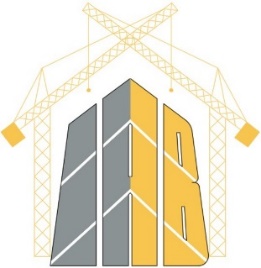 Friday – May 15, 2020Virtual Zoom Meeting11:00 AM - 12:15 PMMINUTES1.  AttendanceIndustry Members: Jeremy Bloomfield, Eric Harvey, Allen Galloway, Maurice Dunn, Chris Miller, Brad Bastin, Greg Taylor, Jared Redelman, John Homer, Matt Burress, Len Birnbaum, Nate Wooten, Eric Fisher, and Tim Howard.IUPUI Members: Charlie McIntyre, Dan Koo, Bill White, Matt Ray, Marvin Johnson, Kyo Kang, and Zane Lee (student).Invited Guests: N/A2.  Approval of March 6, 2020, IAB Meeting Minutes. Approved by a voice vote of members as written.  The minutes will be posted on the IAB Section of the Construction Management website.3.  Update on CM Faculty Search.IUPUI is currently under a hiring freeze so the timing of a faculty replacement for Charlie is uncertain.4.  CM Curriculum Updates. CMGT Program – Course change proposals have been submitted and approved through the undergraduate curriculum committee.  Courses designations will be changed from CEMT to CMGT, course descriptions and titles have also been updated.  These changes should be reflected in the course catalog as soon as May of 2020.CMGT Certificate – The certificate program was reduced from 24 to 15 credits and courses aligned with the new course designations.  There should be more interest in the certificate now that it could be completed in a shorter period.Accelerated Program CM-FM and FMGT Graduate Program – The CM-FM degree is an accelerated joint degree program with the facilities management graduate degree.  This has been approved by the graduate curriculum committee and Purdue.  We are now waiting for approval from IU.  This offers students another graduate degree option to pursue during the completion of the undergrad CM program.5.  IAB Schedule of Events for the 2020 Fall Semester.Career Fair for the fall semester – The fall career fair will most likely be conducted virtually and may span several days.  This would allow for individual appointments between employers and students and the use of a waiting room for the next student appointment.  More to follow at our next meeting, but please plan tentatively for the week of September 14-18.Job Shadow Program – There were 4 evaluations completed for the spring semester, and a few other students participated but didn’t complete evaluations.  We will attempt to roll this out again in the fall depending on IUPUI student restrictions.ISCA Conference - Marriott Indianapolis East Hotel and Convention CenterNovember 19-20. https://ncyi.org/conferences/iscac/isca-exhibitors/  - The Indiana High School Counselors Association annual event will take place in November. We will be asking advisors to work the booth and to donate tchotchkes (free items).  The program budget is currently frozen so the IAB discussed paying the event registration. A motion was made for the IAB to pay the registration fee and approved by voice vote.  Allen will register via the account debit card.Capstone Mentor Program – Thank you to all our spring capstone course mentors.  Although the presentation portion of the capstone was waived due to COVID-19 restrictions, students were required to submit the presentation in written format.NoteVault – Marvin will now be an administrator in NoteVault. Students are required to submit weekly reports on the progress to the capstone project and Marvin uses those entries to gauge student progress and set expectations for the following week.IAB Course Reviews  - 2020 Fall Semester6.  IAB Membership Committee (Is membership corporate or individual?)Committee Members: Jared Redelmen, Shane Mann, Adam Cornelius, and Greg Taylor.Current Membership Levels:Corporate Membership - $250.00 annual dues 1/1 to 12/31 (After June 1st $125.00)Program Staff - ComplimentaryRetired Members – ComplimentaryGraduates up to 3 years – ComplimentaryNo action has been taken by the committee since our March meeting.  They hope to regroup and begin discussing membership levels and associated dues this May or early June.There are currently 43 total members. (34 paid members, 4 complimentary student memberships, and 5 faculty/staff memberships)7.  IAB Financial Report (Jared Redelman, Treasurer).  The current balance in the IAB account is $17,882.69.  8.  New Business.Question Presented by Bill White.A question was raised by Bill White about the need for students to review full-size printed construction documents versus viewing construction documents on-screen within a PDF format.  Bill said he teaches CD reading in the introductory course CEMT 10500 and in preparation for the Fall 2020 semester, he is being asked to convert the course content to online delivery.  Converting to virtual content will make it difficult to continue teaching the course using full-sized CD sheets.  Bill asked the IAB members to comment on how they typically interact with construction drawings.  A great discussion on this topic ensued.  Most larger contractors are using Procore, BlueBeam, and PlanGrid for viewing and updating drawings in the field and are requiring subs to do the same.  However, it was suggested and confirmed by several board members there continues to be value in knowing how to read and scale printed drawings. It was also noted that while everyone present may interact with digital drawings, on-site workers continue to rely on printed sheets as it is rare for them to have access to a  screen.  The full-size prints also allow for a quicker understanding of the scope of the project. Digital viewing is difficult on smaller screens.  Bill will consider these comments – thank you, everyone, for the enlightening discussion.Introduction of Eric Fisher – Hamilton Heights High School.  Eric is a faculty member at Hamilton Heights HS where he teaches industrial technology.  During his pursuit of a master's degree in Construction Management at Purdue, he discussed with his classmates the challenges of construction workforce shortages in both quality and quantity.  Those discussions lead him on a path to provide work-based learning opportunities (apprenticeships) for high school students in vertical and horizontal construction.  Paid apprenticeships while earning college dual credit has created a significant increase in student enrollment.  The program has grown exponentially. Construction Management IAB Members who are interested in additional information or involvement in the program should contact Eric at … efisher@hhschuskies.orgBelow are some articles related to the apprenticeship program.High School Awarded First Statwide Construction Apprenticeship CertificationHigh school students in construction apprenticeship as part of course work9.  Next Meeting:		Friday - September 11, 2020				Location TBDSave the Date for the Fall Virtual Career Fair  - Tentatively the week of September 14-1810.  The May IAB meeting was adjourned 12:15 p.m.Fall 2020 - Course ReviewsFall 2020 - Course ReviewsFall 2020 - Course ReviewsCourse TitleInstructorIAB ReviewerCEMT 21500 - Mechanical and Electrical SystemsJohn HomerMatt BurressCEMT 44700 - Construction Project ManagementMarvin JohnsonJared RedelmanCEMT 45200 - Infrastructure Planning, Engineering, and EconomicsKyu KangAllen GallowayConstruction Program IAB Indianapolis Corporation OfficersConstruction Program IAB Indianapolis Corporation OfficersConstruction Program IAB Indianapolis Corporation Officers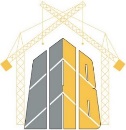 Allen GallowayChairAdam CorneliusVice-ChairEric HarveySecretaryJared RedelmanTreasurer